Όνομα:......................................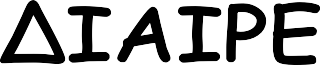 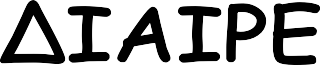 κάνω όταν: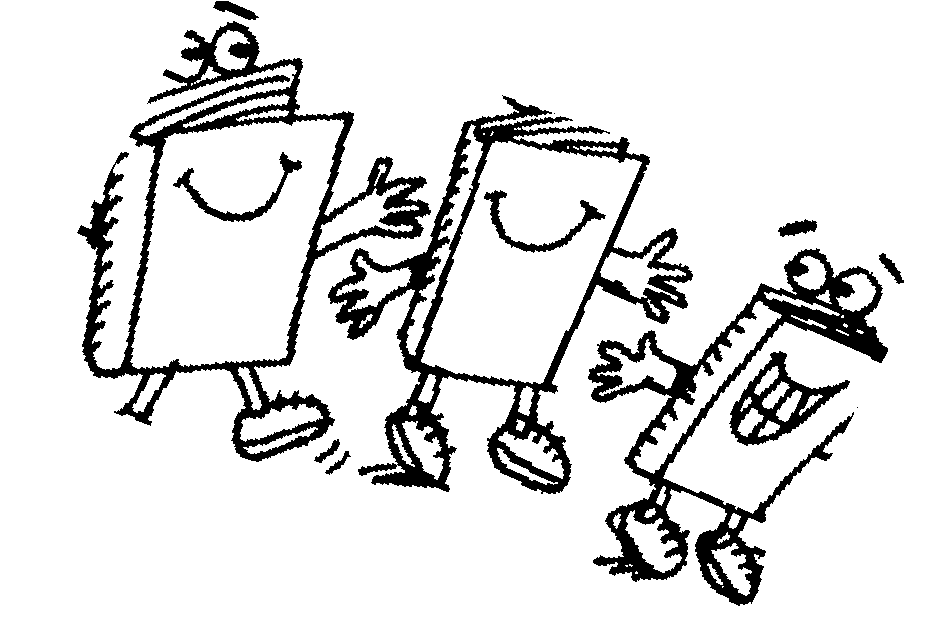 ξέρω τα ΠΟΛΛΑ και ψάχνω να βρω το ΕΝΑ.Π.χ.Αν 7 βιβλία κοστίζουν 70 ευρώ το 1 πόσο κοστίζει;ΛΥΣΗ70:7=10 ευρώΑπάντηση: Άρα το 1 βιβλίο κοστίζει 10 ευρώ.Αν οι 9 παγοθήκες χωράνε 72 παγάκια, η μία παγοθήκη πόσα χωράει;ΛΥΣΗ72:9=8 παγάκιαΑπάντηση : Άρα η μία παγοθήκη χωράει 8 παγάκια.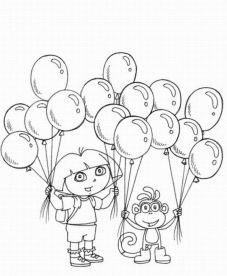 Έχω 48 λουλούδια και θέλω να φτιάξω 8 ανθοδέσμες με ίδιο αριθμό λουλουδιών. Πόσα λουλούδια θα βάλω σε κάθε μία ανθοδέσμη;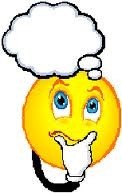 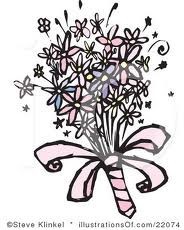 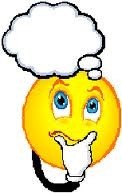 Αν σε 4 ράφια χωράνε 32 ίδια βιβλία, πόσα βιβλία χωράνε σε ένα ράφι;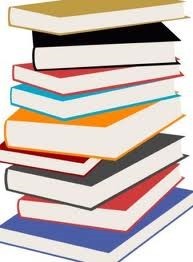 Όνομα:......................................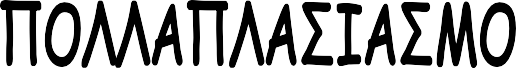 κάνω όταν: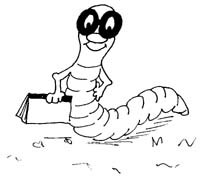 ξέρω το ΕΝΑ και ψάχνω να βρω τα ΠΟΛΛΑ.Π.χ.Αν το ένα βιβλίο κοστίζει 10 ευρώ τα 7 πόσο κοστίζουν;ΛΥΣΗ10×7=70 ευρώΑπάντηση: Άρα τα 7 βιβλία κοστίζουν 70 ευρώ.Αν η μια παγοθήκη χωράει 8 παγάκια, οι 9 παγοθήκες πόσα χωράνε;ΛΥΣΗ8×9=72 παγοθήκεςΑπάντηση : Άρα οι 9 παγοθήκες χωράνε 72 παγάκια.Αν μία ανθοδέσμη έχει 6 λουλούδια. Πόσα λουλούδια έχουν συνολικά 8 ανθοδέσμες;Αν σε ένα ράφι χωράνε 8 βιβλία, πόσα βιβλία χωράνε σε 4 ράφια;